GUÍA Nº2 ELABORACIÓN DE INFORMES CONTABLES4ºD CONTABILIDADOA 5 Comunicar y presentar información contable básica para usos internos de la empresa, considerando técnicas y formatos establecidos de presentación de la información.AE 1 Informa utilizando los informes de costos y gastos respecto de los resultados de la empresa, considerando las normas de información contable vigentes y haciendo uso de la tecnología.                          OBJETIVO DE LA GUÍA: Clasificar Costos y Gastos de una Empresa IndustrialClasificación de los Costos y Gastos de una Empresa Industrial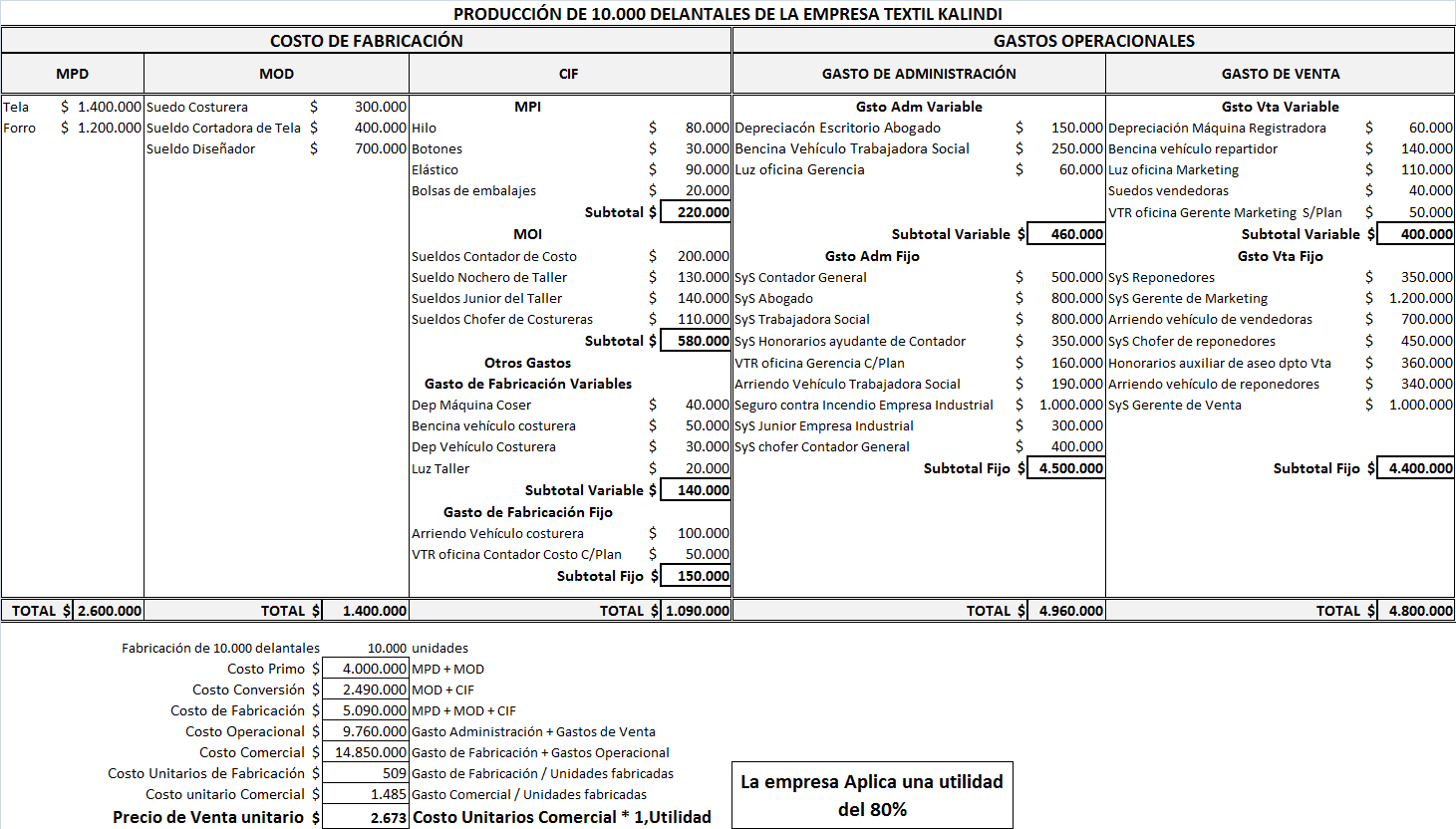 Conceptos de Costo:Materia Prima Directa: (M.P.D.) Son todos aquellos fácilmente asignables y medibles en términos económicos con un producto y quedan incorporados físicamente al producto por ejemplo: cuero para los zapatos, madera para los muebles.Mano de Obra Directa: (M.O.D.)	es todo pago efectuado a los trabajadores, siempre que sea de cargo de la empresa, que estén directamente relacionados con el proceso productivo, ejemplo el artesano de zapatos, el mueblista de los muebles.Costo Indirecto de Fabricación:  (C.I.F.) Son de naturaleza heterogénea (diversa) y que no se pueden medir ni asignar fácilmente a ningún producto, pero necesario para su fabricación y de divide en tres:Materia Prima Indirecta: (M.P.I.) Son difíciles de asignar en términos económicos a los productos aunque quedan incorporados físicamente a ello, ejemplo: pegamento, electricidad del tallerMano de Obra Indirecta: (M.O.I.): Es el trabajo auxiliar necesario para la fabricación y que no se identifica con ningún producto, por ejemplo los sueldo u honorarios de supervisores de producción, el tipo que envasa el zapato, auxiliares de taller entre otros. Otros Costos Indirectos: Son aquellos no definidos anteriormente, pero son necesarios en la fabricación por ejemplo la depreciación (devaluación) de fabrica o de maquinaria de producción, los arriendos de producción, la mantención de producción, seguro de producción.  Costo Primo: La suma de MPD + MOD Costo de Conversión: La suma MOD + CIF Gastos de Fabricación: MPD + MOD + CIF (También puedo decir: Costo Primo + CIF / o también MPD + Costo de Conversión)Gastos Operacionales: La suma de Gasto Administración + Gasto VentaCosto Comercial: Gasto de Fabricación + Gasto OperacionalCosto de Venta: Costo Comercial / total de unidades fabricadas en la producción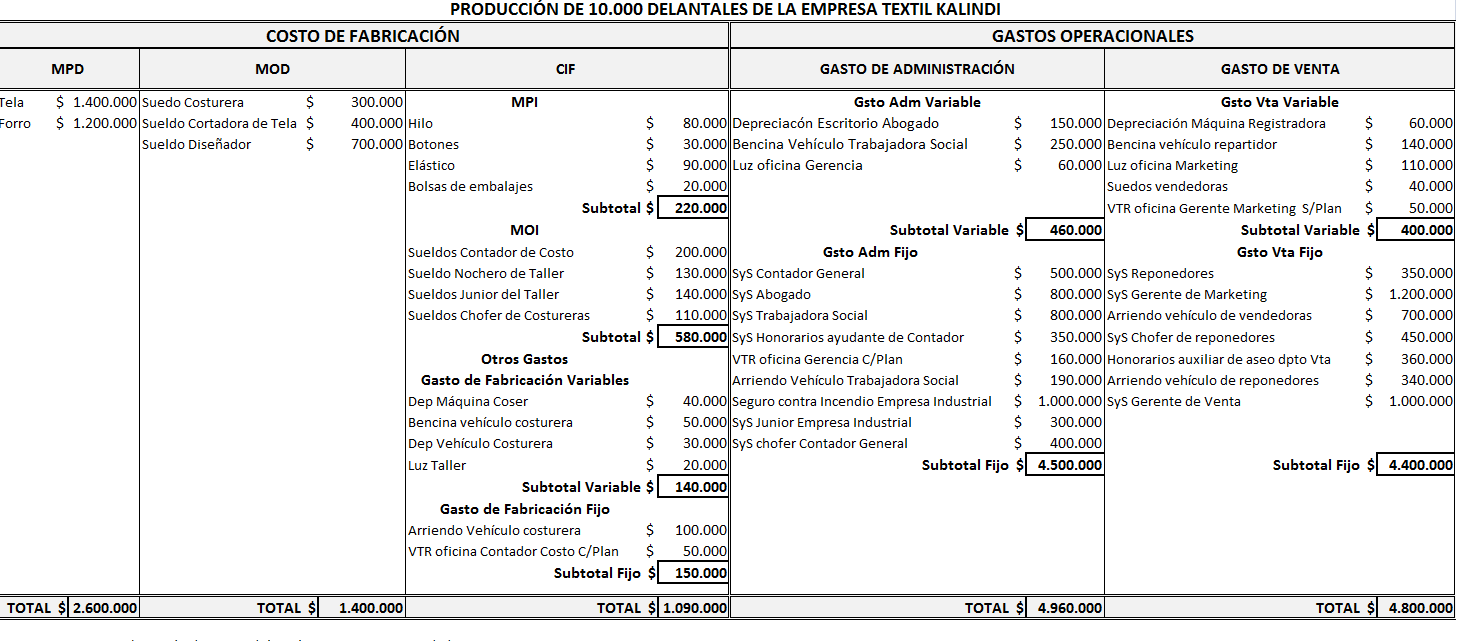 Actividad Nº1QUIZVERIFIQUEMOS QUE HEMOS APRENDIDODE CONCEPTOS DE COSTO EN CLASIFICACIÓN DE COSTOS Y GASTOS EN UNA EMPRESA INDUSTRIALNombre:			Curso:		EMAIL:			Celular: Encierra en un círculo la alternativa correcta:II.- Asigne la letra correcta a las siguientes Costos y Gastos en la producción de Delantales:	a.- MPD	 	b.- MOD 		c.- MPI		     d.- MOI1.- La Harina para la fabricación de Pan es una Materia Prima:a.- Indirectab.- Directac.- De Fabricaciónd.- Operacional2.- El envase de un Yogurt es una Materia Prima:a.- Indirectab.- Directac.- De Fabricaciónd.- Operacional3.- El sueldo y salario pagado a una costurera en una empresa Textil es Mano de Obra:a.- Independienteb.- Dependientec.- Indirectad.- Directa4.- El sueldo y salario pagado al Contador de Costo en una empresa Textil es Mano de Obra:a.- Independienteb.- Dependientec.- Indirectad.- Directa5.- El Costo Indirecto de Fabricación está compuesto por:a.- MPD + MOD + CIFb.- G. Administración + G. de Ventac.- G. Fabricación + G. Operacionalesd.- MPI + MOI + Gasto de Fabricación6.- Los Gastos Operaciones se obtiene de los Gastos de:a.- Materia Prima + Mano de Obrab.- Administración + Ventac.- Materia Prima Directa + Mano de Obra Directad.- Mano de Obra Directa + CIF7.- El Costo Primo se obtiene de:a.- Materia Prima + Mano de Obrab.- Administración + Ventac.- Materia Prima Directa + Mano de Obra Directad.- Mano de Obra Directa + CIF8.- El Costo de Conversión se obtiene de:a.- Materia Prima + Mano de Obrab.- Administración + Ventac.- Materia Prima Directa + Mano de Obra Directad.- Mano de Obra Directa + CIF9.- El Gasto de Fabricación se obtiene dea.- MPD + MOD + CIFb.- Costo Primo + CIFc.- MPD + Costo de Conversiónd.- Todas son correctas10.- El Costo unitario total de un producto se obtiene de los Gastos:a.- De Fabricaciónb.- Operacionalc.- Comerciald.- De Conversión11.- Sueldo y Salario Costureras12.- Sueldo y Salario Contador de Costo13.- Bolsa para los delantales 14.- Tela15.- Sueldo y Salario Diseñador16.- Sueldo y Salario Junior del taller17.-Etiqueta de talla para los delantales18.-Forro